На объекте произведены работы:14.07-15.07 Окраска каркаса дома и летнего домика красками марки "АСЕ" (доработка)6.07 Начались работы по монтажу каркаса террасы. - монтаж винтовых свай 100%- изготовлены и смонтированы балки и опоры металлокаркаса террасы 90%6.07 Монтаж террасы на летнем домике:- монтаж винтовых свай 100%- Монтаж балок 90%25.06 Монтаж перегородок на 1-ом этаже готовность 70%5.07 Монтаж перегородок на 2-м этаже готовность 70%5.07 Разводка кабелей электропроводки по первому этажу на 100% 10.07 Монтаж труб отопления первого этажа готовность 100%12.07 Монтаж гидроизоляции марки Эластизол на битумный праймер, в один слой, по плите пола первого этажа.(закончены на 100%)15.07 Монтаж порталов и остекления порталов по первому этажу. Проведенные контрольные мероприятия: Произведены мероприятия по проверки работ по  окраске каркаса согласно технологии "АСЕ", даны рекомендации подрядчикам, а именно:- произвести работы по шлифовки окрашенных поверхностей (на 1 раз), перед нанесением 2-го слоя. Произведены мероприятия по приемке гидроизоляции пола первого этажа. А именно: приемка материала по ГОСТ 2678-94, на соответствие основным показателям заявленным производителем:- внешнего вида;- линейных размеров и площади;- разрывной силы при растяжении, условной прочности, условного напряжения, относительного удлинения и относительного остаточного удлинения;- сопротивления раздиру;- гибкости;- водопоглощения;- водонепроницаемости;- теплостойкости;- изменения линейных размеров полимерных материалов и изола при нагревании;- потери массы при нагревании;- массы покровного состава и содержания наполнителя;- массы абсолютно сухой основы и отношения массы пропиточного битума к массе абсолютно сухой основы;- массы основы при стандартной влажности;- массы вяжущего, массы вяжущего с наплавляемой стороны, массы основы и содержания наполнителя в вяжущем материале на стекловолокнистой основе;- массы растворимой части битумного состава;- массы 1 м2 материала;- температуры хрупкости покровного состава и вяжущего;- полноты пропитки;- горючести.Приемка работ по устройству гидроизоляции, на соответствие требованиям СНиП 3.04.01-87 «Изоляционные и отделочные покрытия»Произведены мероприятия по приемки монтажа каркаса перегородок на соответствие требованиям СП 31-105-2002, а именно:- геометрии, отклонений- крепежа, методов крепежа- устройства жесткости- соответствия материалов требованиям 1го сорта по ГОСТ 8486-86 «Пиломатериалы хвойных пород»Даны рекомендаций по отделочным работам. А именно:- применение некоторых видов отделочных материалов- монтаж узлов каркаса перегородок- технологии обработка вагонкиДаны рекомендации по монтажу электропроводки. А именно:-помощь в выборе гофры- помощь в выборе сечения и марки кабелейДаны рекомендации по монтажу отопления. А именно:-согласованы марка применяемых материаловПриемка порталов. Проверка соответствия установленных конструкций требованиям: ГОСТ Р 54861-2011, ГОСТ 4.226-83, СП 31-105-2002, МДС 56-1.2000, СН 481-75.Замечания: 1. Замечания по порталам:- отсутствие ограничителей открывания створок порталов на правом портале выхода на террасу и на портале выхода на задний двор к подпорной стенке.- дефект ручки на правом портале выхода на террасу.- штапик не стоит на месте на левом портале выхода на террасу.- после монтажа стеклопакетов в рамы порталов все стеклаиспачканы силиконом2. Замечания по окраске:не удалены следы шпаклевки на деревянном каркасе дома (выход на веранду)не доделаны (отсутствует силикон) примыкания оконных витражей и каркаса летнего домика. Выводы: 1.  Окраска каркаса не закончена на данный момент, есть замечания которые не устраненыРекомендации:Устранить замечания по окрашенным поверхностям деревянного каркаса.Устранить замечания по порталам._____________________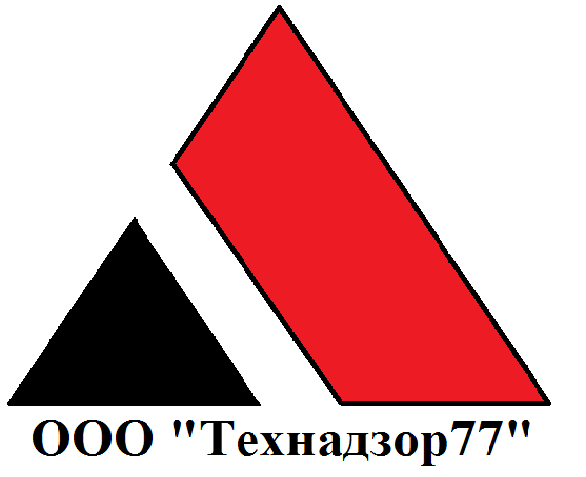 